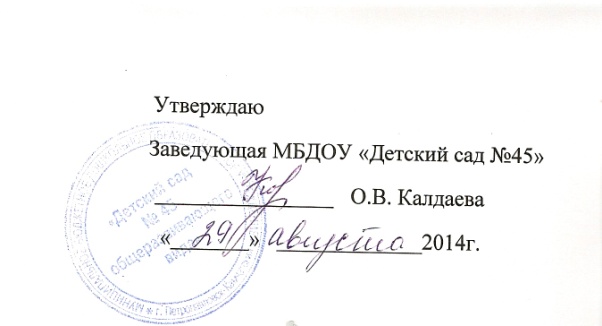 Положение о сайте ДОУ.1. Общие положения1.1. Настоящее положение разработано на основе положений ПНПО «Образование», «Проекта ИСО», постановления Правительства РФ от 30.12.2006 №848 «О мерах государственной поддержки субъектов РФ, внедряющих комплексные проекты модернизации образования», приказа Минобрнауки России от 15.01.2007 №8 « О реализации постановления Правительства РФ от 30 декабря 2006 №848», в соответствии с Положениями регионального проекта  комплексной модернизации образования.1.2. Настоящее Положение определяет понятия, цели, требования, предъявляемые  к созданию, публикации и обновлению сайта ДОУ№45.1.3. Основные понятия, используемые в Положении.Сайт- информационный веб-ресурс, имеющий чётко определённую форму и законченную смысловую нагрузку.Разработчик сайта – физическое лицо (сотрудник ДОУ) или группа физических лиц, работавших над созданием сайта.Администратор сайта – физическое лицо (сотрудник ДОУ), поддерживающий работоспособность  сайта и оказывающий его техническое сопровождение.1.3. Процесс создания и поддержки (далее администрирование) сайта – предмет деятельности сотрудников ДОУ, ответственных за процесс информатизации. Работа по созданию и размещению сайта ДОУ является отдельным, специфическим видом деятельности, который объединяет процессы сбора, обработки, оформления информации с процессом интерактивной коммуникации и представляет собой интеллектуальный продукт деятельности ДОУ №45.2. Цели и задачи:2.1. Цель: развитие единого информационного пространства, интеграция в информационную  среду портала «Образование».2.2. Задачи:Презентовать деятельность ДОУ, а именно: достижения детей и педагогического коллектива, особенности ДОУ, историю развития, реализуемые программы и др.Осуществлять обмен педагогическим опытом в сетевых объединениях, демонстрировать достижения ДОУСтимулировать научно-познавательную и творческую активность педагогов, родителей и детейПовышать эффективность дошкольного образования, развивать информационную культуру, общие навыки использования информационных технологий педагогам.3. Участники процессаРазработчиком сайта может являться творческая группа в составе: ДелопроизводителяАдминистраторов ДОУИнициативных педагогов, родителей4. Этапы создания сайтаСоздание сайта предполагает определённую технологическую последовательность:4.1. Разработка проекта (подбор первичной информации, формирование структуры сайта, выбор среды программирования).4.2. Техническая разработка сайта.4.3. Размещение в сети (запуск сайта)4.4. Поддержка и сопровождение (администрирование)5. Разработка проекта5.1. Сбор исходных данных:Анализ существующих аналогов в Интернете. Определение спектра услуг используемых технологий, ориентированность на различные сегменты информационной среды, целевые аудитории и др.Разработка концепции сайтаРазработка плана мероприятий по продвижению сайта.5.2. Выбор аппаратно-программной среды, технических составляющих5.3. Проектирование информационного обеспечения:Состав разделов, тематика, темп обновления, ссылки  и связи с другими веб-ресурсамиТребования к  поисково- индексирующим средствамМетодология обновления данных.5.4. Организационное обеспечение. Технология сбора и подготовки данных: технология информационного обмена с другими подразделениями и партнёрами.5.5. Меры информационной безопасности.6. Поддержка и сопровождение сайта (администрирование)6.1. Конференция, круглый стол, гостевая книга, чат дают возможность посетителям общаться друг с другом, высказывать свои мнения и пожелания. Подобные службы должны активно повышать посещаемость интернет - ресурса.7. Требования к содержанию сайта (web-страниц)7.1. На сайте ДОУ можно:Поддерживать личные страницы педагогов, возрастных групп, специалистов;Отражать происходящие в ДОУ события (события, конференции, конкурсы).Отражать в развитии постоянно действующие направления в работе ДОУ (участие в проектах, научно-методической работе, педсоветах)Предоставлять возможность педагогам размещать методические материалы (конспекты занятий, планы кружков, развлечений, досугов с фотоматериалами)Размещать: Творческие работы педагогов, родителей, детейИнформацию, интересующую родителей при поступлении их детей в ДОУ, в том числе о педагогах, общеобразовательных программах, традициях, режиме работы, администрацииИнформацию о работниках.Основные документы, регламентирующие деятельность ДОУСсылки на дополнительные источники информацииМетодическую информацию для других ДОУИнформацию для родителейРезультаты  финансово-хозяйственной деятельности ДОУ за отчётный период.7.2. На сайте запрещается:Размещать рекламу коммерческого характера, не относящуюся к образовательной деятельностиРазмещать ссылки на веб-ресурсы, не имеющие отношение к образовательной деятельности.7.3. На сайте обязательно должно быть:Ссылка на сайт Управления по образованию и делам молодёжи Контактная информация ДОУ и администратора сайта (телефоны, е-mail)7.4.  Администратор сайта обязан:При работе над сайтом руководствоваться данным положением и комментариями  к нему.Регулярно обновлять содержание сайта8. Финансирование, материально-техническое обеспечениеФинансирование создания и поддержки сайта осуществляется за счёт образовательного учреждения, внебюджетных источников, спонсорских средств.